Terpes honlapra

1. Védőnői felhívás:Kedves gondozottak!
A kialakult helyzetre való tekintettel, a COVID -19 koronavírus terjedésének megakadályozása érdekében az alábbi változások lesznek a védőnői ellátásban.- a látogatások minimálisra korlátozása (csak szükséges esetben történik, értsd. csecsemők, kismamák)- tanácsadáson való megjelenés minimálisra korlátozása- a védőnői tanácsadó várójában egyszerre csak egy gyermek és kísérője tartózkodhat.- Fokozottan figyeljen mindenki a személyes higéniára, fertőtlenítésre.Kérek mindenkit, hogy a megbeszélt időpontokat tartsátok be, mindannyiunk érdeke, hogy zökkenőmentesen menjenek a dolgok.Bárkinek bármilyen problémája van, a 06304587852 -es telefonszámon munkanapokon 8-16-óráig elérhető vagyok.Gyarmati-Bozó Vivien
védőnő2.Óvoda bezárás:
(Ehhez mellékelek fájlt is.) Tisztelt Terpesi és Szajlai lakosok!Az élet- és vagyonbiztonságot veszélyeztető tömeges megbetegedést okozó Koronavírus megelőzése, illetve következményeinek elhárítása érdekében a Szajlai Mákvirág Óvodában 2020. március 17-től rendkívüli szünetet rendeltünk el Juhász Pál polgármester Úrral!Tisztelettel
Bujáki Ferenc
polgármester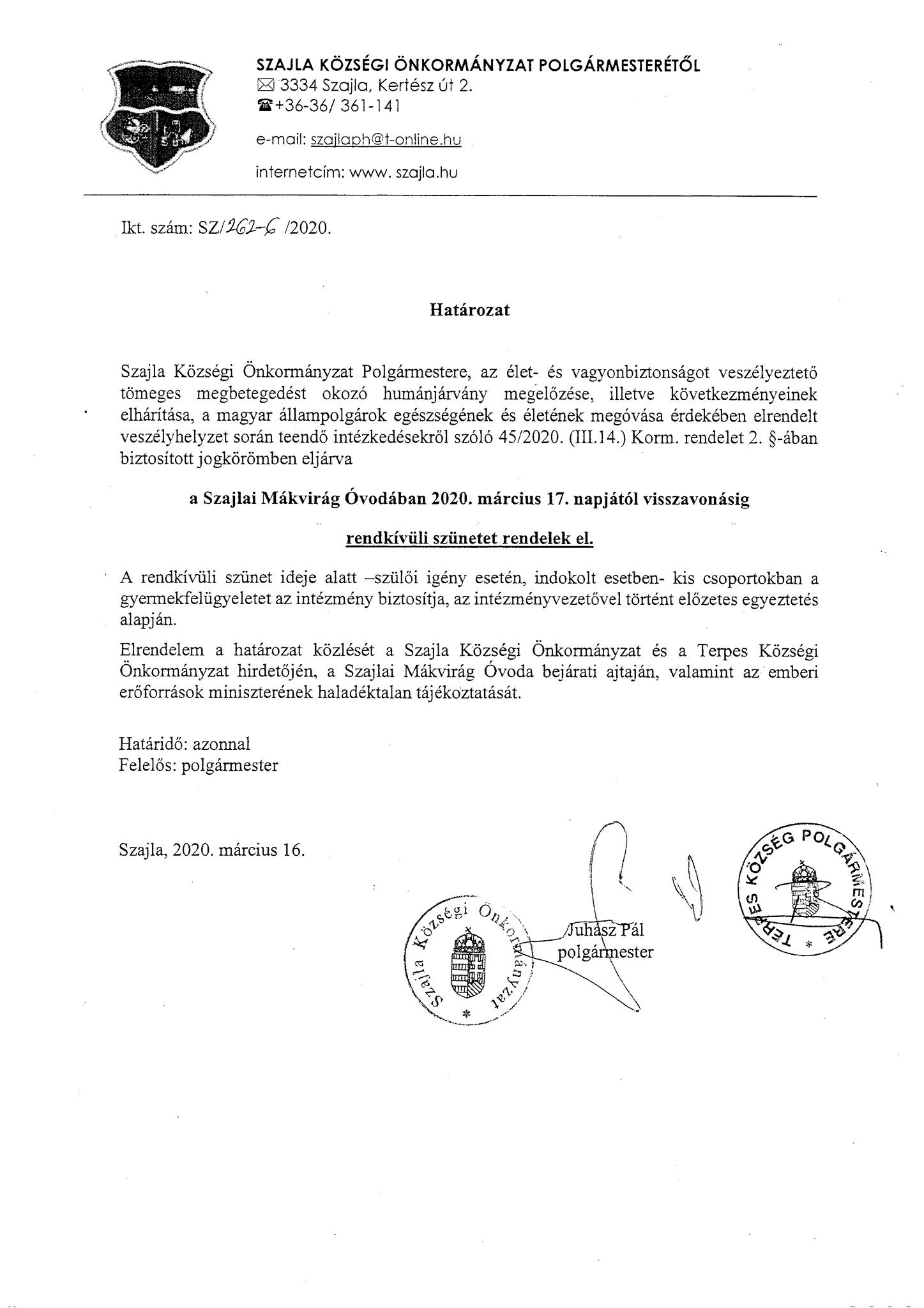 3. 70 év felettiek!
Tisztelt Terpesi lakosok!A település minden 70 év feletti lakosához szórólap formájában eljuttattuk azt az információt, hogy bevásárláshoz és gyógyszer kiváltáshoz az Önkormányzat segítséget nyújt azoknak, akiknek nincs a településen hozzátartozója, vagy a hozzátartozó nem tudja azt megoldani!
Kérem Önöket, hogy tájékoztassák egymást, szomszédot, rokont, barátot, hogy minél többen éljenek ezzel a lehetőséggel! Jelen helyzetben ez a korosztály a legveszélyeztetettebb!
Kérem VIGYÁZZUNK RÁJUK, VIGYÁZZUNK EGYMÁSRA!Köszönettel!
Bujáki Ferenc
polgármester4.Covid-19 tájékoztató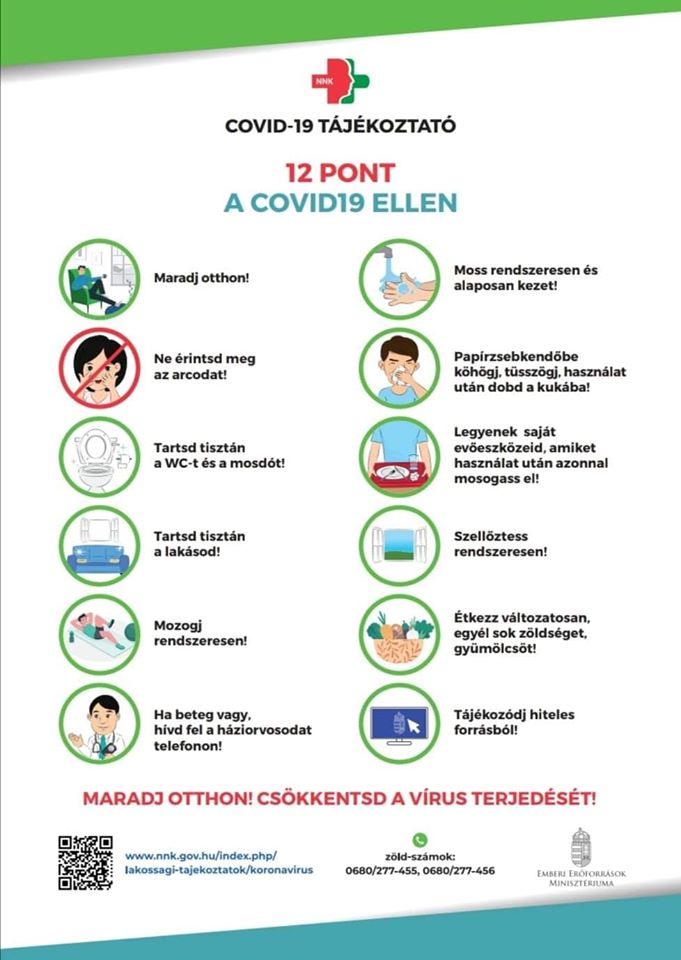 5. Digitális távoktatás napirend javaslat:Segítség a szülőknek a digitális távoktatásra hangolódni a diákoknak!
M5 TV csatornán pedig reggel 8-12 óráig sugároznak tananyagokat az általános iskolások számára, 12 órától pedig a középiskolások számára!
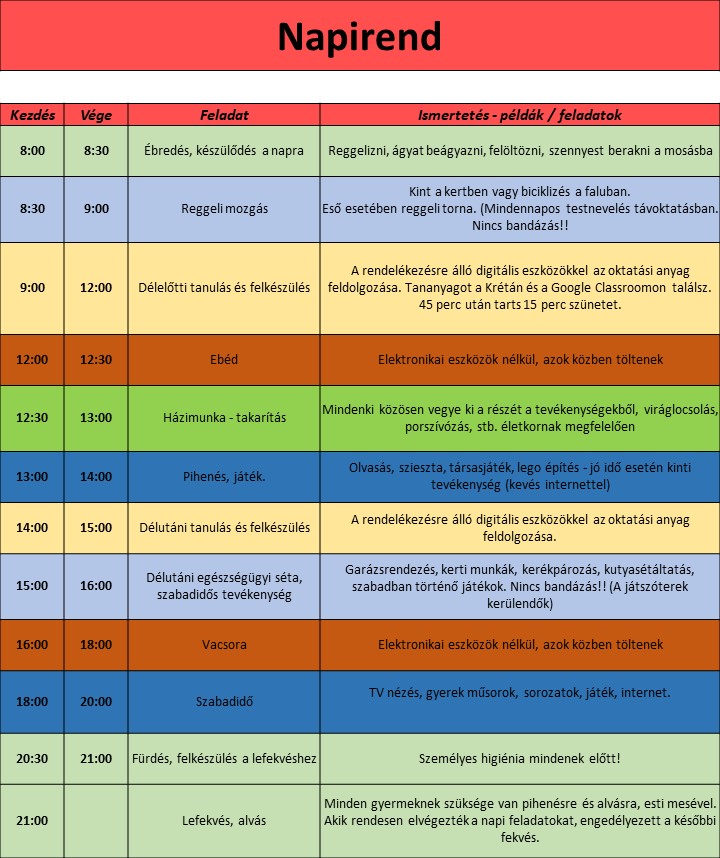 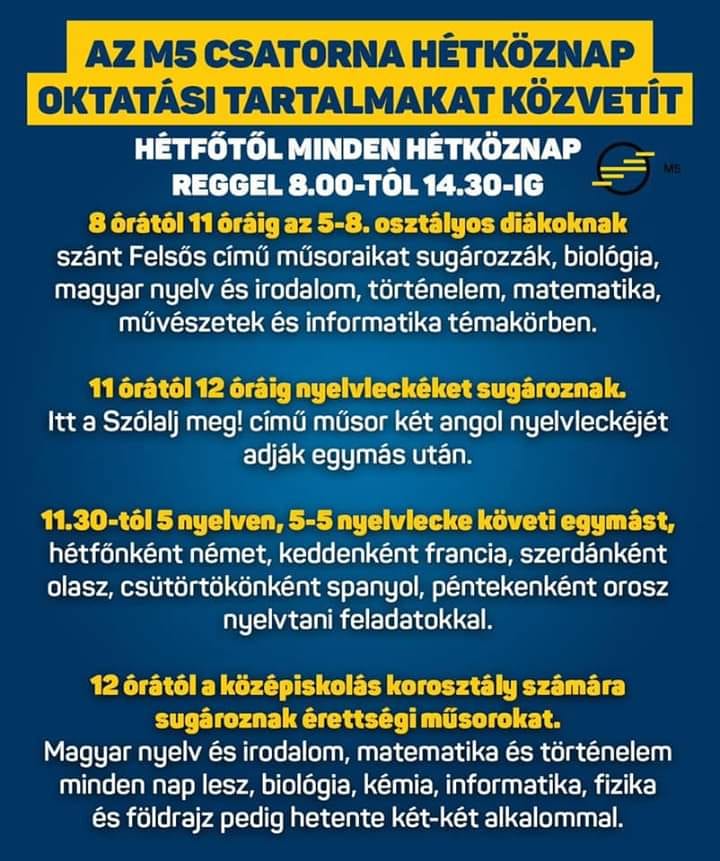 6.Ügysegéd ügyfélfogadás szüneteltetése:
 A Pétervásárai Járási Hivatal részéről kapott tájékoztatás szerint a települési ügysegédi ügyfélfogadást a mai naptól határozatlan ideig szüneteltetik.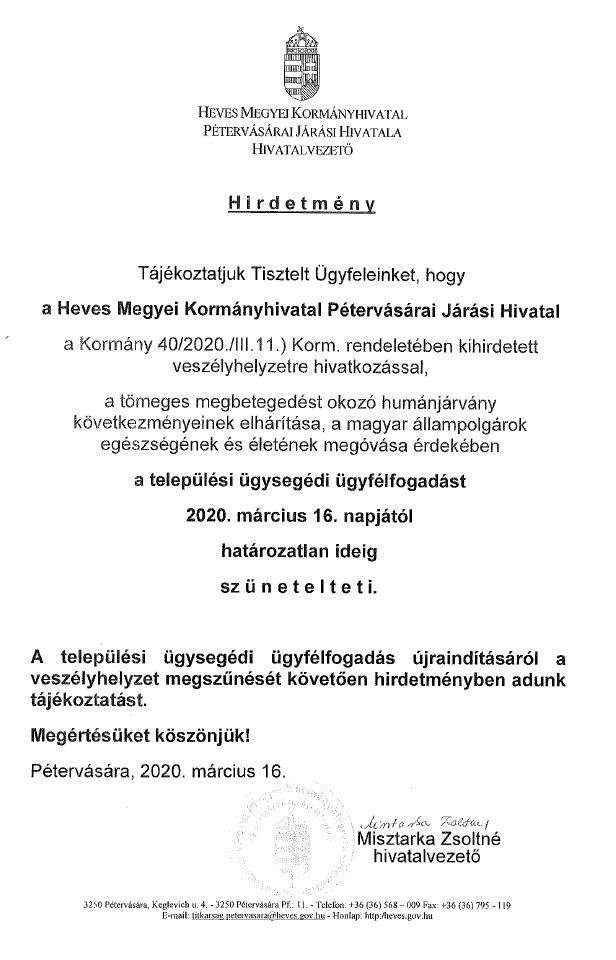 